Setting up Kindle app on an iPad and accessing send to Kindle email address.Install Kindle app on iPadLogin using Amazon accountFrom the Kindle app home screen select MORE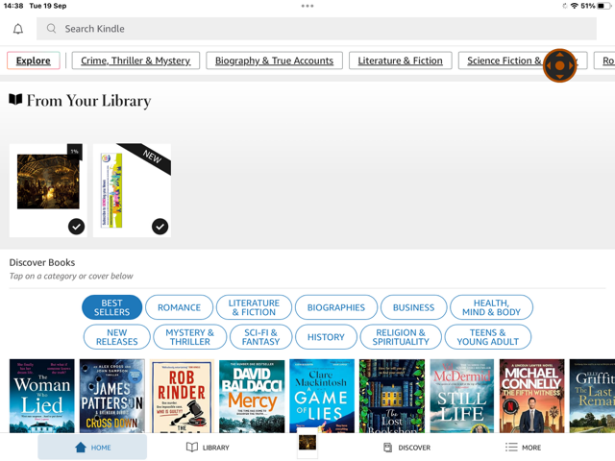 Select Settings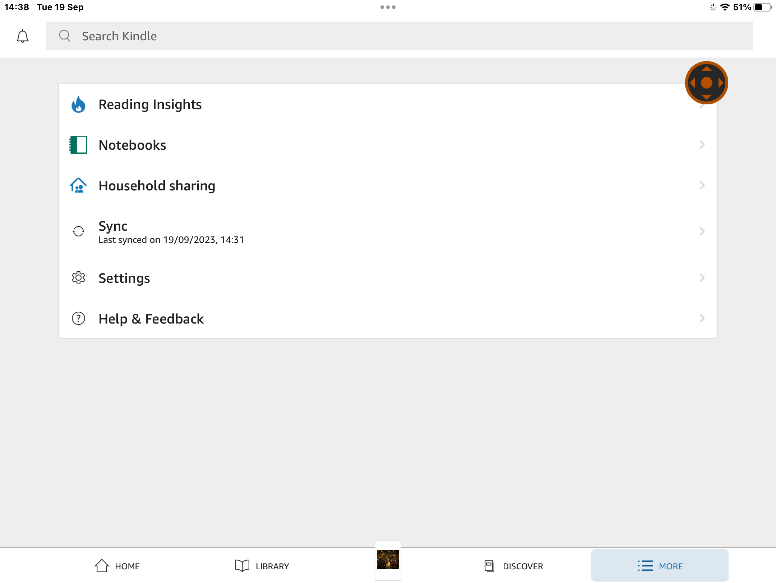 Send to Kindle email address is shown on this screen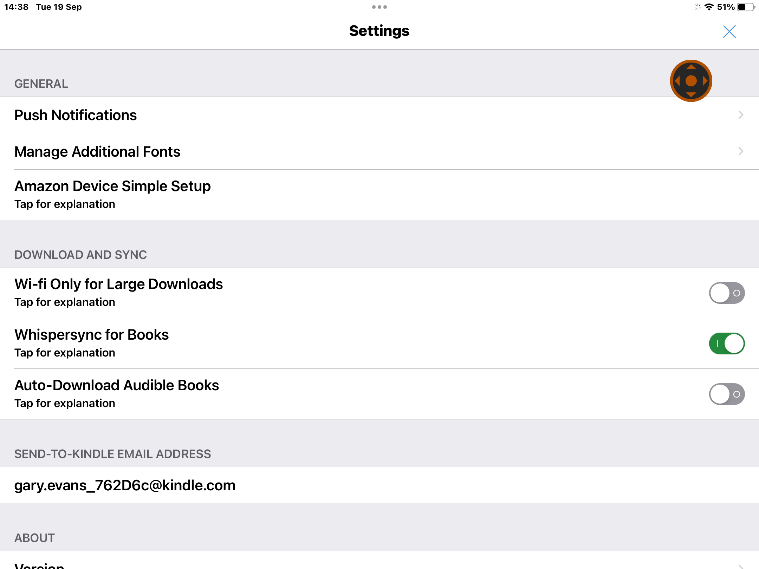 Checking for new documentFrom the Kindle app home screen select MORESelect SyncAny new documents should then appear on your home screen.